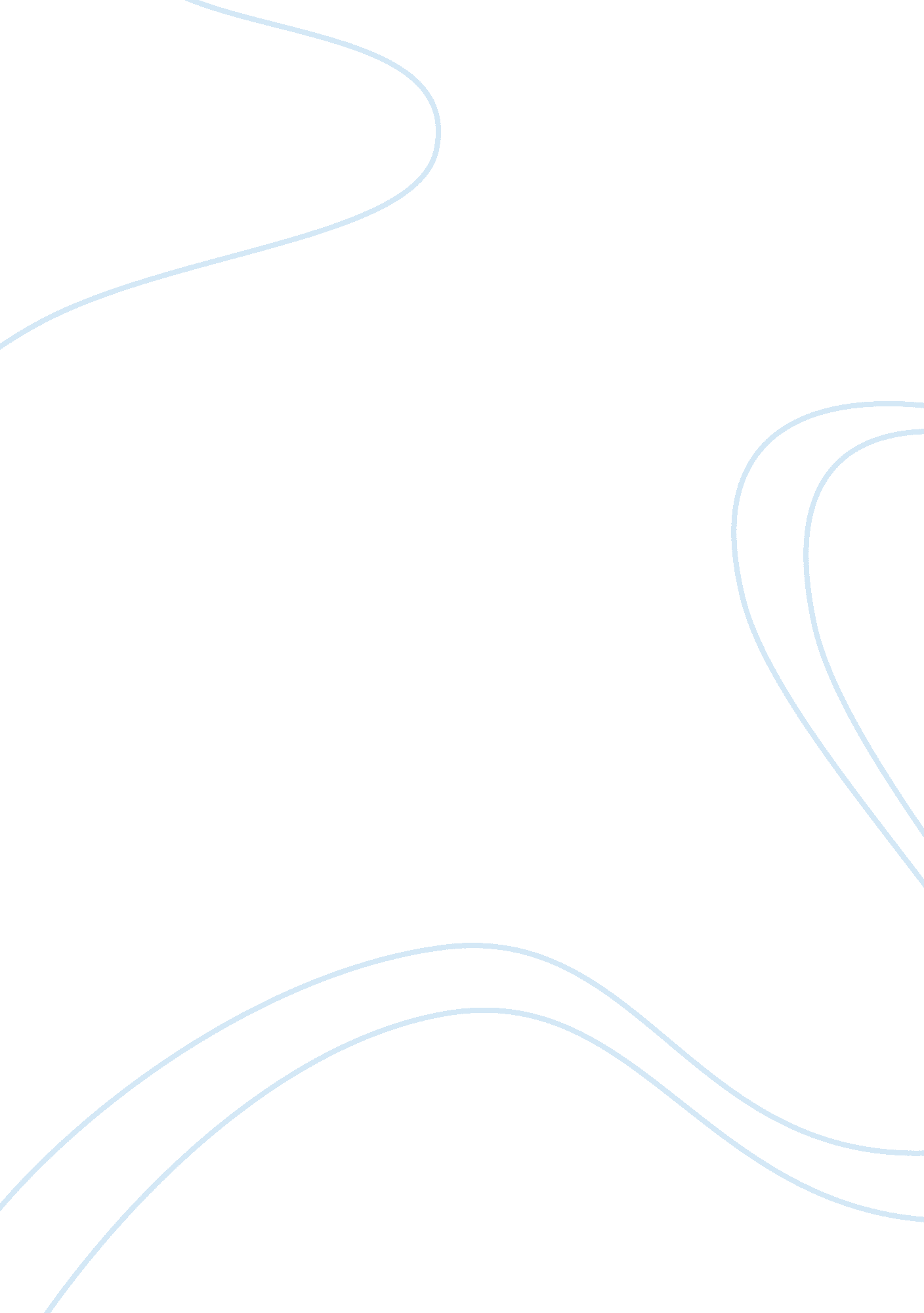 Good example of essay on drug legalizationLaw, Criminal Justice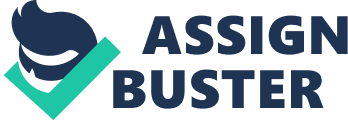 The debate on the legalization or otherwise of consciousness raising drugs is as old as the existence of drugs themselves. However, the same debate has never been objective. This paper calls for an objective consideration of the issues at hand. It seeks for the consideration of third side of the coin before joining the majority in opposition of the legalization of the drugs. 
It is the paper’s argument that legalization would have positive and beneficial effects. This can be seen in three perspectives. These include the medicinal value, the economic values and the contribution to the decline in crime. On the medicinal front, legalization necessarily means that individuals would be able to receive the medicinal benefits of the drugs currently illegalized. These include anesthetic values attached to the drugs as well as their roles as relaxants for persons with disorders or discomfitures. The essential roles of relaxants cannot be gainsaid in that context. 
Secondly, on the economic fronts, the legalization of drugs would open economic avenues for persons who may engage in regulated business in transactions relating to the drugs. This shall mark a substantial departure from the current position whereby the drugs are trafficked illegality across and within the national boundaries. The economic gains shall equally manifest in the taxes imposed on the transactions be the government. The latter shall be able to earn revenues from the same. 
Lastly, legalization would be laudable in attempts to separate the indulgence of drugs from other criminal activities. The current position supports a situation where peddlers necessarily engage in criminal activities as well as trafficking drugs. Legalization shall essentially remove the drug business from the purview of crime and hopefully reduce the levels of crime. 
I submit, therefore, that use of such drugs should be legalized. References Aamodt, M. (2011). Industrial/Organizational Psychology: An Applied Approach. New York: Cengage Learning. 
Mikesell , R., Lusterman, D., & McDaniel, S. (2009). Integrating Family Therapy: Handbook of Family Psychology and Systems Theory. Washington DC: American Psychological Association. 